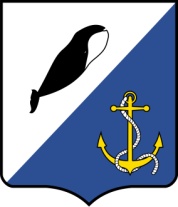 АДМИНИСТРАЦИЯПРОВИДЕНСКОГО ГОРОДСКОГО ОКРУГАПОСТАНОВЛЕНИЕВ соответствии со статьей 179 Бюджетного кодекса Российской Федерации, пунктом 42 части 1 статьи 16 Федерального закона от 06.10.2003 №131-ФЗ «Об общих принципах организации местного самоуправления в Российской Федерации», Федеральным законом от 25.12.2008 года № 273-ФЗ «О противодействии коррупции», Администрация Провиденского городского округа   ПОСТАНОВЛЯЕТ:1. Утвердить муниципальную программу «Профилактика и противодействие коррупции в органах местного самоуправления Провиденского городского округа» на 2020-2022 годы согласно приложению к настоящему постановлению.2. Обнародовать настоящее постановление на официальном сайте Провиденского городского округа в информационно-телекоммуникационной сети «Интернет».3. Настоящее постановление вступает в силу с 1 января 2020 года.4. Контроль за исполнением настоящего постановления возложить организационно-правовое управление Администрации Провиденского городского округа (Рекун Д.В.)ПриложениеУТВЕРЖДЕНАпостановлением Администрации Провиденского городского округа от 09 января 2020 г. № 01 Муниципальная программа«Профилактика и противодействие коррупции в органах местного самоуправления Провиденского городского округа» на 2020-2022 годып.г.т. Провидения2020 г.Паспорт муниципальной программы Характеристика проблем, на решение которых направлена муниципальная программаНастоящая муниципальная Программа разработана в соответствии с пунктом 42 части 1 статьи 16 Федерального закона от 06.10.2003 №131-ФЗ «Об общих принципах организации местного самоуправления в Российской Федерации».Коррупция препятствует развитию предпринимательства, снижает активность бизнеса, что негативно влияет на социально- экономическое развитие в целом. Это требует принятия скоординированных мер по устранению причин, порождающих коррупцию либо способствующих её проявлению. Внедрение правовых, организационных и иных механизмов противодействия коррупции, повышение прозрачности деятельности органов местного самоуправления - необходимые элементы реализации Программы.Основные мероприятия муниципальной Программы направлены на противодействие коррупции путем введения антикоррупционных механизмов в сферах деятельности органов местного самоуправления, устранение коррупционных факторов в действующих правовых актах и проектах правовых актов.Важными элементами противодействия коррупции являются:1) организация и проведение антикоррупционной экспертизы нормативных правовых актов органов местного самоуправления Провиденского городского округа и их проектов; 2) соблюдение муниципальными служащими Кодекса профессиональной этики;3) разработка и внедрение комплекса мер по исключению административных барьеров при оформлении в органах местного самоуправления Провиденского городского округа правоустанавливающих документов, с разрешительными процедурами, в том числе путем предоставления муниципальных услуг; 4) проверка представления земельных участков, сдачи в аренду помещений, находящихся в муниципальной собственности;5) реализация комплекса мероприятий по выявлению фактов нецелевого использования средств бюджета, в том числе в рамках реализации муниципальных программ.Цели и задачи муниципальной программыЦелью муниципальной Программы является: - создание эффективной системы противодействия коррупции в органах местного самоуправления Провиденского городского округа;- обеспечение защиты прав и законных интересов жителей Провиденского городского округаДостижение основных целей Программы обеспечивается за счет решения следующих основных задач:- совершенствование  правового регулирования в сфере противодействия коррупции на территории Провиденского городского округа;- обеспечение эффективности проведения антикоррупционной экспертизы нормативных правовых актов и их проектов;- создание условий для участия институтов гражданского общества и граждан в реализации антикоррупционной политики;- обеспечение прозрачности деятельности органов местного самоуправления Провиденского городского округаСистема программных мероприятийОсновные программные мероприятия указаны в Приложении к муниципальной Программе.Управление муниципальной программой и контроль ее реализацииЗаказчик муниципальной Программы несет ответственность за своевременную и качественную разработку и реализацию муниципальной Программы. Руководитель муниципальной Программы несет ответственность за эффективность и результативность муниципальной Программы, реализацию муниципальной Программы в целом, своевременность внесения в нее изменений, предоставление отчетов о ходе реализации муниципальной Программы,  осуществляет в пределах своей компетенции координацию деятельности исполнителей муниципальной Программы.Исполнители Программы несут ответственность за осуществление в установленные сроки соответствующих мероприятий, предусмотренных Программой, достоверность представленной информации.Прогноз ожидаемых социально-экономических результатов реализации муниципальной ПрограммыВыполнение мероприятий настоящей муниципальной Программы к концу 2022 года позволит:- создать эффективную систему противодействия коррупции;- принять нормативные правовые акты по обеспечению реализации государственной политики в сфере противодействия коррупции;- снизить долю проектов нормативных правовых актов, в которых были выявлены коррупциогенные факторы, от общего количества проектов нормативных правовых актов, прошедших антикоррупционную экспертизу; - обеспечить обучение муниципальных служащих по программам противодействия коррупции; - повысить эффективность образовательных и иных мероприятий, направленных на формирование антикоррупционного поведения у подрастающего поколения.от09 января  2020 г.  №01п.г.т. ПровиденияОб утверждении муниципальной программы «Профилактика и противодействие коррупции в органах местного самоуправления Провиденского городского округа» на 2020-2022 годыГлава администрацииС.А. ШестопаловНаименование      муниципальнойпрограммыМуниципальная программа «Профилактика и противодействие коррупции в органах местного самоуправления Провиденского городского округа» на 2020-2022 годыОснование для разработки  муниципальной программы- Федеральный закон от 06.10.2003 года №131-ФЗ «Об общих принципах организации местного самоуправления в Российской Федерации»- Федеральный закон от 25.12.2008 года № 273-ФЗ «О противодействии коррупции»Заказчик муниципальной программыАдминистрация Провиденского городского округаРазработчик муниципальной программыОрганизационно-правовое управление Администрации Провиденского городского округаРуководитель муниципальной программыЗаместитель главы администрации Провиденского городского округа, начальник организационно-правового управления – Рекун Даниил ВикторовичИсполнители муниципальной программыСтруктурные подразделения Администрации Провиденского городского округа, подведомственные организации (учреждения)Цели муниципальной программы- создание эффективной системы противодействия коррупции в органах местного самоуправления Провиденского городского округа;- обеспечение защиты прав и законных интересов жителей Провиденского городского округаСроки и этапы реализации муниципальной программы2020-2022 годыОбъемы и источники          финансирования муниципальной программы        Финансирование муниципальной программы осуществляется за счёт средств, предусмотренных на финансовое обеспечение основной деятельности исполнителей ПрограммыОсновные ожидаемые результаты реализации муниципальной программы Основные ожидаемые результаты реализации муниципальной программы- создание эффективной системы противодействия коррупции;- принятие нормативных правовых актов по обеспечению реализации государственной политики в сфере противодействия коррупции;- снижение доли проектов нормативных правовых актов, в которых были выявлены коррупциогенные факторы, от общего количества проектов нормативных правовых актов, прошедших антикоррупционную экспертизу; - обеспечение обучения муниципальных служащих по программам противодействия коррупции; - повышение эффективности образовательных и иных мероприятий, направленных на формирование антикоррупционного поведения у подрастающего поколенияПриложениеУТВЕРЖДЕНАпостановлением Администрации Провиденского городского округа от 09 января 2020 г. № 01Подготовила:Красикова Е.А.Согласовано:Разослано: дело, ОПУ, УСП, УФЭиИО, отдел муниципальных закупокРазослано: дело, ОПУ, УСП, УФЭиИО, отдел муниципальных закупокРазослано: дело, ОПУ, УСП, УФЭиИО, отдел муниципальных закупок